Wijkraad WelgelegenBaron Sloetkade 3037321 AP  APELDOORNApeldoorn, 8 april 2022Betreft: KascontroleGeachte leden, geacht bestuur,Op woensdag 6 april en vrijdag 8 april hebben de heren A. Tromp en E. Fiks, leden van de door u benoemde kascontrolecommissie een kascontrole uit gevoerd bij de penningmeester van de Wijkraad Welgelegen, de heer M.S.V. Hassink.De controle strekte zich uit over het tijdvak 1 januari 2021 tot en met 31 december 2021. De saldi van de rekeningen bij de SNS bank op 31 december 2021 (€ 3858,55 en € 24.092,82) in totaal € € 27.951,37 zijn akkoord bevonden.De inkomsten en uitgaven zijn steekproefsgewijs gecontroleerd. Alle uitgaven waren gedekt door stukken. De administratie was goed toegankelijk en keurig verzorgd.Voorgesteld wordt de penningmeester en het bestuur decharge te verlenen voor het door hen gevoerde financieel beleid en beheer over 2021.Met vriendelijke groet,   Ab Tromp                                                             Erik Fiks                                                                     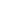 